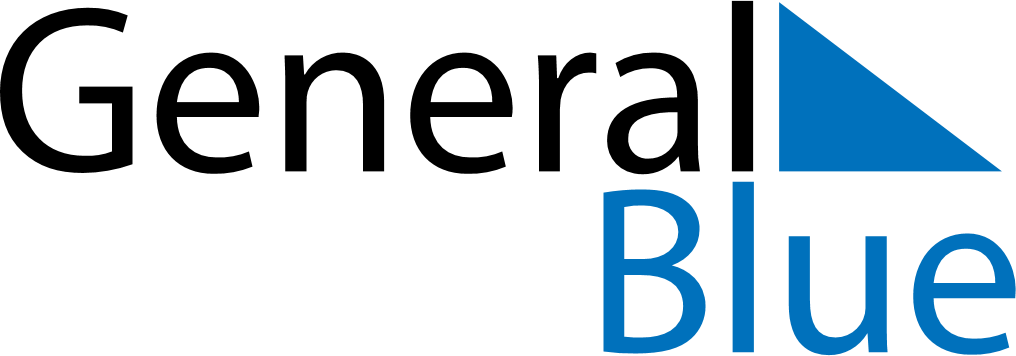 October 2019October 2019October 2019October 2019October 2019October 2019BurundiBurundiBurundiBurundiBurundiBurundiMondayTuesdayWednesdayThursdayFridaySaturdaySunday12345678910111213Rwagasore Day1415161718192021222324252627Ndadaye Day28293031NOTES